Find the volume of the following solids.  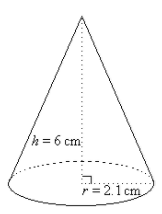 a) 						b) 					c)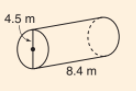 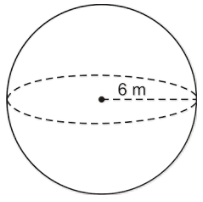 d)						e)					f)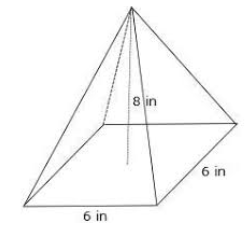 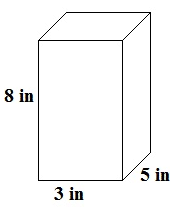 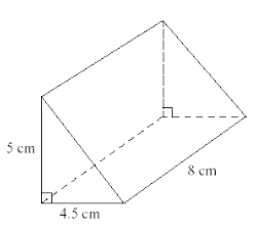 Find the surface area of the following solids.  a) 							b) Note:  4.5m is the radius here3)   Find the volume of the following 3D shapes.  4)  Bort is taking a glass blowing course, and is designing two glasses.  Find the volume of each glass.Glass 1:  Cylinder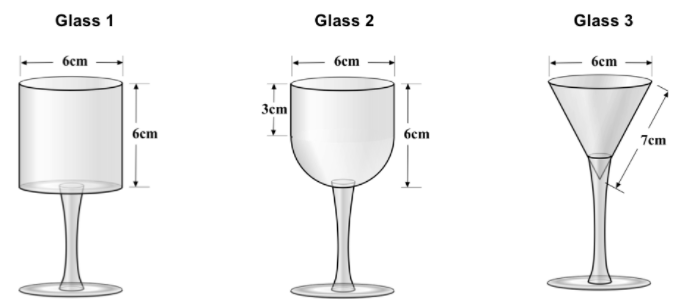 5)  The dimensions of an irregularly shaped pool are shown in the diagram below.a)  Find the area of the pool surface:b)  The pool is 6 feet deep.  Use  the formula:    to find the volume of the entire pool.c)  Your backyard hose can pump out 1.2 feet3 of water every minute.  How many minutes will it take to fill your pool?Solid #1Basic Shape 1Basic Shape 2Sketch: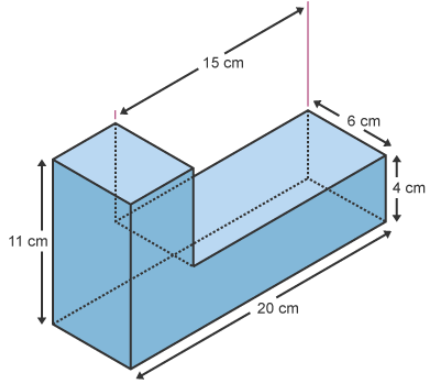 Sketch:Volume = Volume = Total Volume = Total Volume = Total Volume = Glass 2:  Cylinder and Half a SphereBasic Shape 1Basic Shape 2Sketch:Sketch:Volume = Volume = Total Volume = Total Volume = Total Volume = Diagram of Pool SurfaceDiagram of Pool SurfaceDiagram of Pool Surface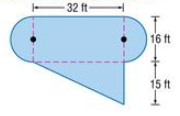 Basic Shape #1Basic Shape #2Basic Shape #3Area =Area =Total Area =Total Area =Total Area =